Н А К А З 21.09.2016                                                                                                № 226Про проведення І (районного) етапуХ  міського турніру юних винахідників та раціоналізаторів для учнів 9–11-х класів загальноосвітніх навчальних закладів На виконання основних заходів Комплексної програми розвитку освіти м. Харкова на 2011-2017 роки, наказу Департаменту освіти Харківської міської ради від 19.09.2016  №232 «Про проведення Х міського турніру юних винахідників та раціоналізаторів для учнів 9-11-х класів загальноосвітніх навчальних закладів», згідно з річним планом роботи Управління освіти адміністрації Холодногірського району Харківської міської ради на 2016 рік та з метою подальшого вдосконалення системи пошуку і роботи з обдарованими учнями, підвищення інтересу учнів до прикладної фізики та техніки, виявлення школярів, які мають нахили до винахідницької діяльності, розвитку творчих здібностей учнівської молоді НАКАЗУЮ:Провести І (районний) етап Х  міського турніру юних винахідників та раціоналізаторів для учнів 9–11-х класів загальноосвітніх навчальних закладів (далі - Турнір) о 14.30  05 жовтня  2016 року на базі  Харківської загальноосвітньої школи І-ІІІ ступенів № 126 Харківської міської ради Харківської області.Затвердити склад оргкомітету Турніру (додаток 1).Директорам загальноосвітніх навчальних закладів:3.1. Довести інформацію щодо організації та проведення Турніру до вчителів фізики загальноосвітніх навчальних закладів району.До 26.09.20163.2. Забезпечити участь в Турнірі учнів загальноосвітніх навчальних закладів.                                                                                            05.10.20163.3. Надати заявки на участь у Турніру (додаток 2).                                                                           До 05.10.2016 Методисту методичного центру Решетніковій Л.І.: Здійснити організаційно-методичне забезпечення проведення Турніру.Провести нагородження команд-переможців.Директору Харківської загальноосвітньої школи І-ІІІ ступенів №126 Харківської міської ради Харківської області Усиченко Л.М. створити необхідні умови щодо організації та проведення Турніру.Завідувачу лабораторією комп‘ютерних технологій в освіті  Зубахіну І.М.  розмістити цей наказ на сайті управління освіти.                                                                                                                                                                                                                              23.09.2016Контроль за виконанням цього наказу  покласти на завідувача методичного центру Ляліну Т.Є.Начальник Управління освіти  				І.І.ГорбачоваЗ наказом ознайомлені:Ляліна Т.Є.Решетнікова Л.І.Зубахін І.М.Решетнікова Л.І. Додаток 1 до наказу Управління освіти адміністрації Холодногірського району Харківської міської радивід 21.09.2016 № 226 ОРГКОМІТЕТІ (районного) етапу Х міського турніру юних винахідників та раціоналізаторівдля учнів 9-11 класів загальноосвітніх навчальних закладівГолова оргкомітету: Ляліна Т.Є -  завідувач методичного центру Управління освіти адміністрації Холодногірського району Харківської міської  ради.Члени оргкомітету:                                                                                                                                                                                                       Додаток 2                                                                                                         до наказу Управління освіти                                                                                                         адміністрації Холодногірського району                                                                                                         Харківської міської ради                                                                                                        від 21.09.2016 № 226 ЗАЯВКАна участь команди ___________________________________________у І (районному) етапі Х міського турніру юних винахідників та раціоналізаторівсеред учнів 9 – 11 класів загальноосвітніх навчальних закладівКапітан команди:   _______________________________________________Керівник команди:_______________________________________________________________________________________________ (ПІБ учителя, посада, кваліфікаційна категорія, звання, домашня адреса, телефон)__________________________________________________________________________________________________________________ Директор ЗНЗ						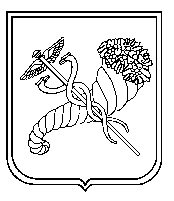 Решетнікова Л.І.               - методист методичного центру Управління освіти адміністрації Холодногірського району Харківської міської  ради;Усиченко Л.М.                   -директор Харківської загальноосвітньої школи І-ІІІ ступенів  № 126 Харківської міської ради Харківської області;Ткаченко О.М.                   - керівник районного методичного об’єднання вчителів фізики, вчитель фізики Харківської загальноосвітньої школи І-ІІІ ступенів № 126 Харківської міської ради Харківської області.№ п/пПІБ (повністю)членів командиКласДата народженняПІБ (повністю)вчителяСерія та №свідоцтва про народження або паспортуІдентифікаційний номерДомашня адреса1.2.3.4.5.